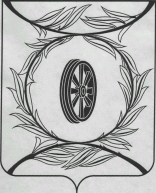 Челябинская областьСОБРАНИЕ ДЕПУТАТОВ КАРТАЛИНСКОГО МУНИЦИПАЛЬНОГО РАЙОНАРЕШЕНИЕ от  26 мая  2016 года  № 114                                                         г. КарталыО внесении изменений в Положение «Об Управлении по имущественной иземельной политике Карталинского муниципального района» утвержденное решением Собрания депутатов Карталинского муниципальногоот 31.10.2013 года № 593   Рассмотрев ходатайство Главы Карталинского муниципального района о внесении изменений в Положение «Об Управлении по имущественной и  земельной политике Карталинского муниципального района», утвержденное решением Собрания депутатов Карталинского муниципального района от 31.10 2013 года № 593,Собрание депутатов Карталинского муниципального района РЕШАЕТ:1. Внести в Положение «Об Управлении по имущественной и  земельной политике Карталинского муниципального района», утвержденное решением Собрания депутатов Карталинского муниципального района от 31.10 2013 года № 593 следующие изменения:1. пункт 2.4 Положения об Управлении по имущественной и земельной политике Карталинского муниципального района дополнить следующими видами основной деятельности:- передает в собственность граждан жилые помещения, находящиеся в собственности Карталинского муниципального района (приватизация жилищного фонда),- осуществляет муниципальный земельный контроль.2. Направить данное Решение главе Карталинского муниципального района для подписания и опубликования в газете «Карталинская новь».        3. Настоящее Решение вступает в силу со дня его официального опубликования.Председатель Собрания депутатовКарталинского муниципального района			                  В.К. ДемедюкГлава Карталинского муниципального района					                С.Н. Шулаев